Prière d’Alliance et missionVisée : Relire sa manière d’être à la suite Christ dans le quotidien.La Communauté locale décide de s’exercer à une prière d’Alliance régulière pendant l’entre-deux-réunions. Cette décision permet à chacun de se sentir soutenu par les autres dans l’effort que demande cet exercice.Pour vivre l’exercice :Chacun choisit la fréquence de la prière adaptée à son rythme de vie (de tous les jours à une fois par semaine). Manière de prier : reprendre la fiche Prière d’Alliance Guidée (Axe disciple - Vocation personnelle – Discerner) en l’adaptant :Je me rends présent à Dieu Je lui demande sa lumière sur ma journée : qu’il me révèle le véritable sens de ce que j’ai vécu en particulier dans ma relation aux autres et au monde.Je reconnais et rends grâce à DieuJe me confie à sa miséricordeJe m’offre à poursuivre la route de demain. Quel point concret, quel pas, je choisis pour vivre d’avantage demain en envoyé du Christ dans le monde? Je le propose au Seigneur et lui demande son aide.Après avoir terminé l’exercice, je prends le temps de noter ce qui, au cours de la prière, a été source de paix, de joie, d’élan ou au contraire de résistance, de peur, de révolte…Comme la prière est faite plusieurs fois, il est bon de regarder, avec la lumière du Seigneur, comment a été vécu le pas choisi et offert à la prière précédente.Prière en début de réunion :« Les Apôtres se réunirent auprès de Jésus, et lui annoncèrent tout ce qu’ils avaient fait et enseigné » : Marc 6, 30-44« Allez ! De toutes les nations, faites des disciples ! » : Mat 28, 16-20Pour préparer mon partage :Je reprends mes notes de relecture et je m’interroge  « Qu'est-ce que la relecture des journées, ces temps-ci, m'a davantage révélé sur ma manière de suivre le Christ ? ». Ai-je vu des liens entre ma vie et l'aventure de Jésus parmi les hommes ?  Lesquels ? Ai-je été témoin ou acteur, dans l'Esprit du Christ, de "résurrections", de réconciliations, de guérisons, de combats, d'humiliations pour lui... ?Date : Décembre 2016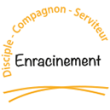 Axe disciple - Dimension « dans et pour le monde » - Discerner 